Инструкция работы с Порталом социальных услуг по прохождению проверки КПСиСУ и МЗ РК для физических лиц и НПОИнструкция для физических лицЗайдите на Портал социальных услуг по адресу http://aleumet.egov.kz/. Откроется стартовая страница Портала социальных услуг. См.рисунок ниже.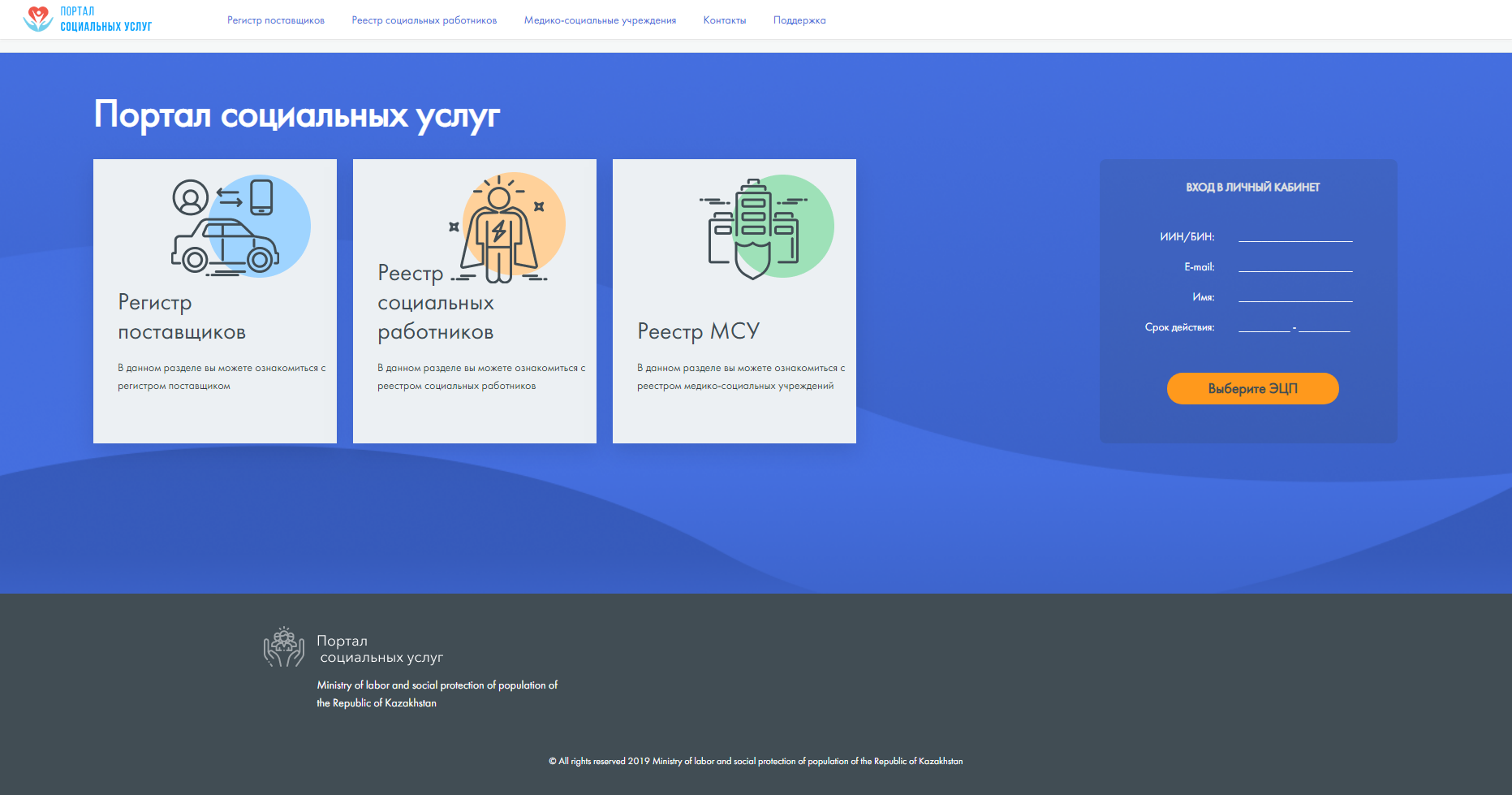 Нажмите кнопку «Выберите ЭЦП». Откроется окно выбора файла ЭЦП. Двойным щелчком мыши откройте авторизационный ЭЦП. Внимание! Для работы на портале в качестве поставщика (НПО) обязательно используйте ЭЦП юридического лица (вашей организации). См.рисунок ниже.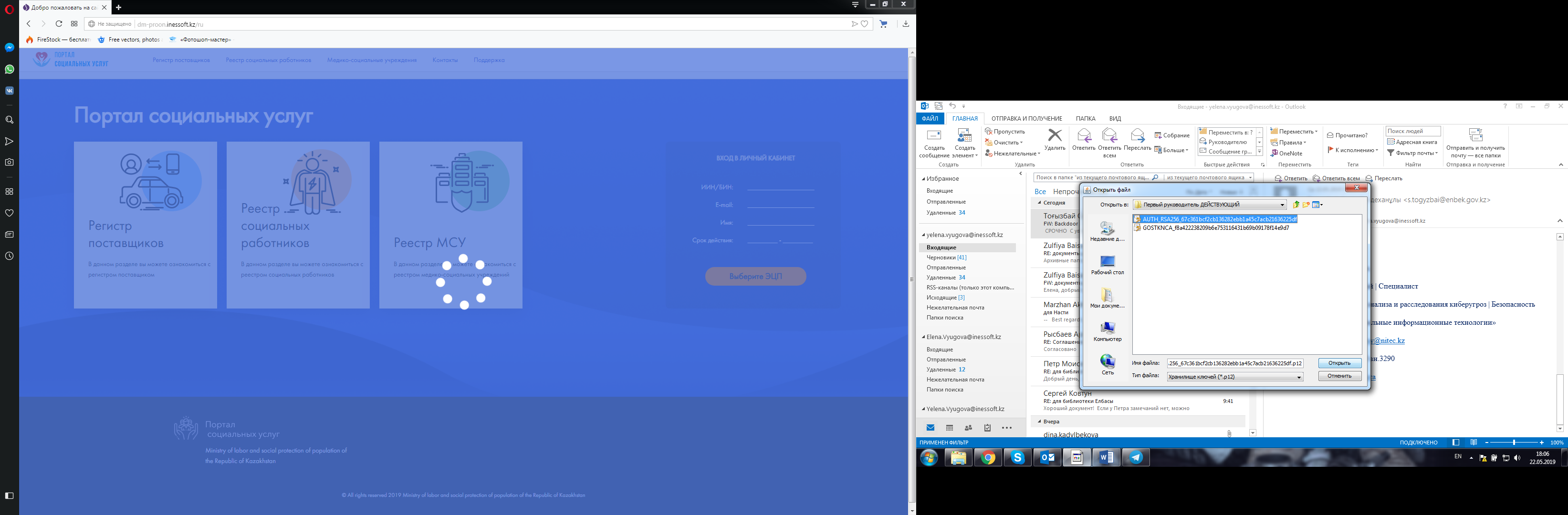 Откроется окно аутентификации с помощью ЭЦП. Введите пароль на хранилище ключей. Нажмите кнопку «Открыть». Откроются данные выбранного ключа и нажмите кнопку «Подписать». См.рисунок ниже.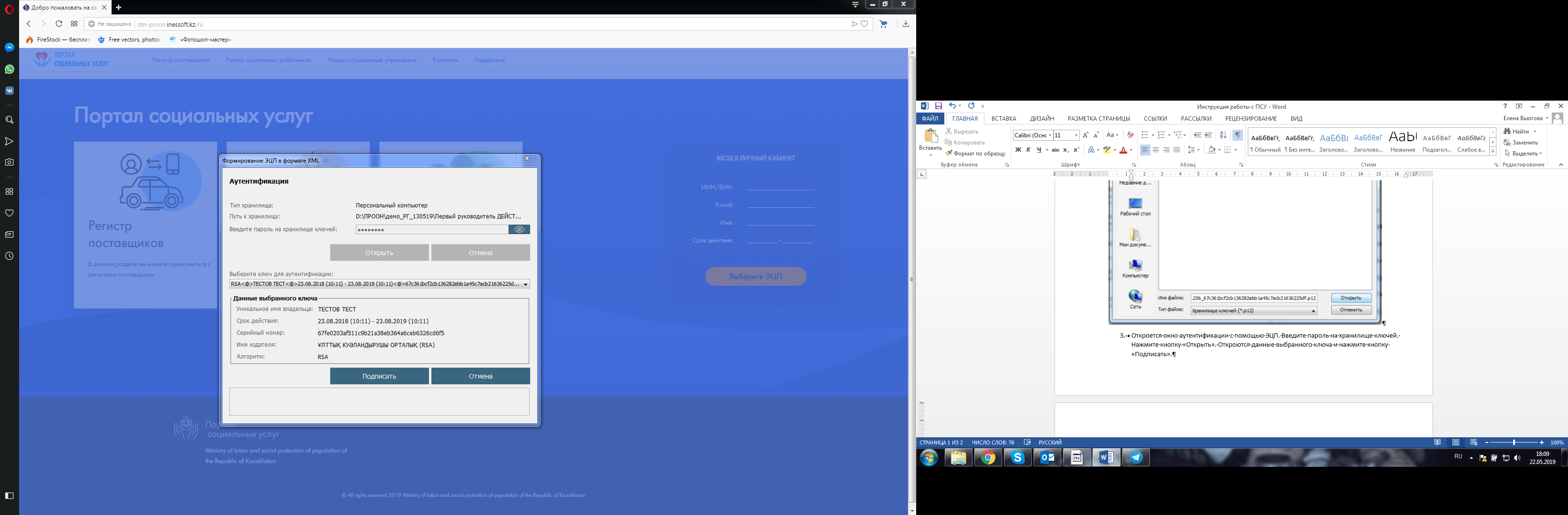 В открывшемся окне, перейдите в раздел «Кабинет поставщика» и далее в «Профиль специалиста», См.рисунок ниже.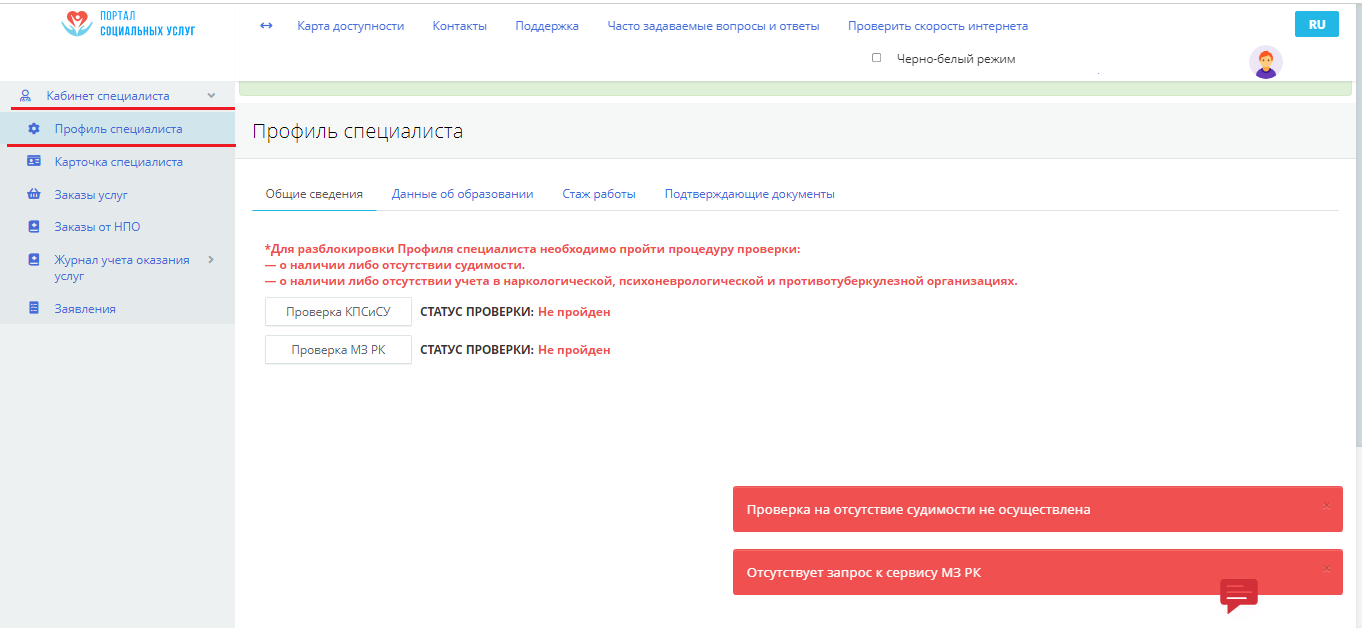 Во вкладке «Профиль специалиста» Необходимо пройти обязательную проверку на отсутсвие судимости  и психо-нарко заболеваний через государственные базы данных. Для этого необходимо нажать на кнопки «Проверка КПСиСУ» и «Проверка МЗ РК» При нажатии на кнопки «Проверка КПСиСУ» и «Проверка МЗ РК» просим вас внимательно ознакомится с соглашением о сборе персональных данных, в случае согласие нажмите «Подтвердить» в случае не согласие нажмите «Отмена»(в случае не согласие проверка не будет проведена и доступ к функциям портала будет ограничен). См.рисунок ниже.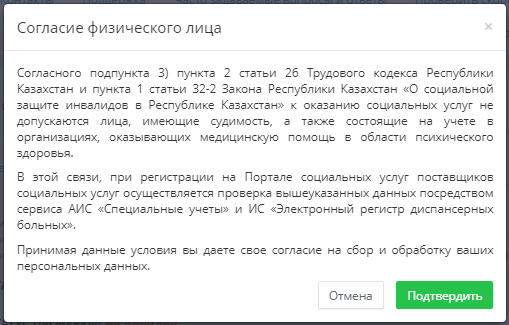 После «Подтверждение», запрос будет автоматический направлен в государственные базы данных для проверки.*Внимание срок проверки КПСиСУ составляет от 10 минут до 5 рабочих дней, где день запроса не входит в срок проверки.  Проверка МЗ РК, осуществляется в течение 1-2 минут. См.рисунок ниже.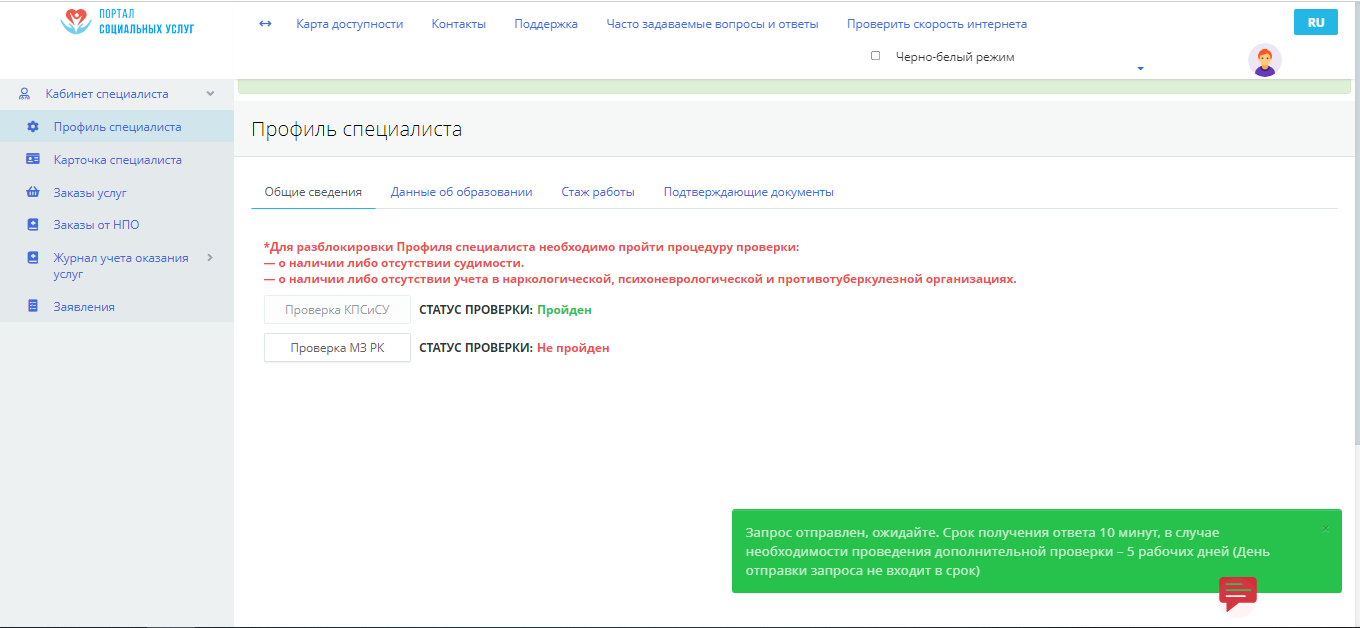  В случае успешной проверки, «Профиль специалиста» будет разблокирован и доступен для заполнения и редактирование данных. См.рисунок ниже.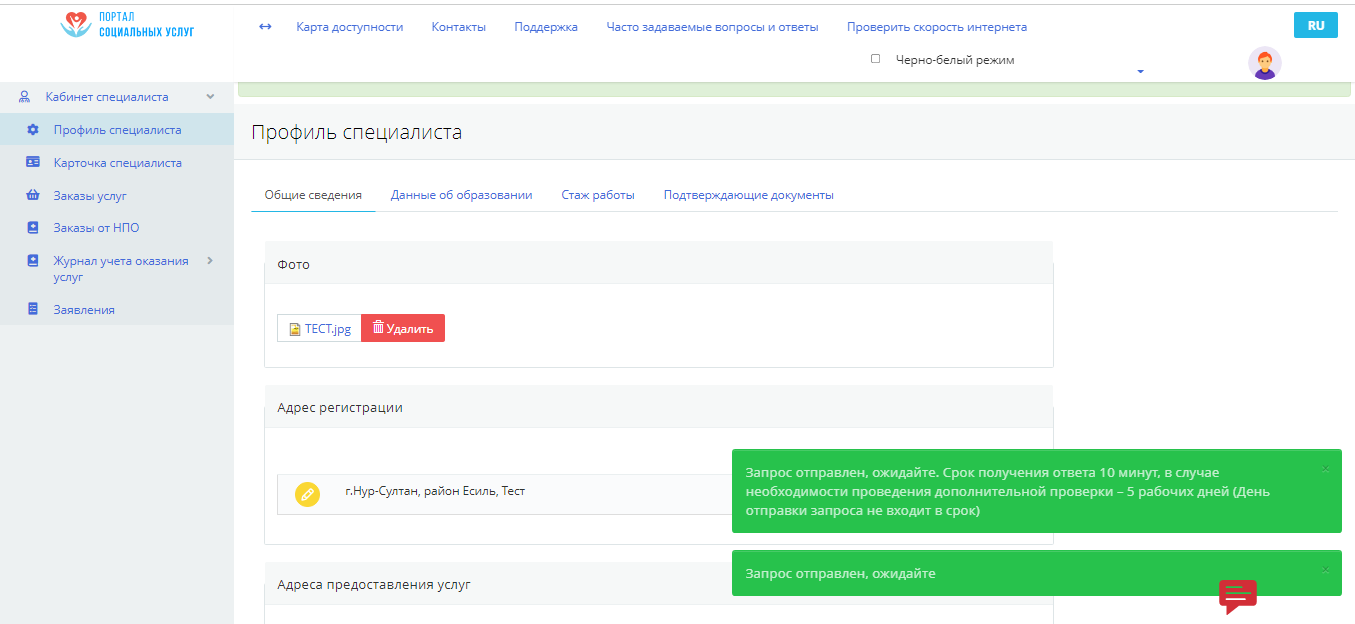  После заполнение «Профиля специалиста», необходимо сохранить заполненные данные нажав на кнопку «Сохранить». После сохранения данных, физическому лицу становится доступным «Подача заявление на включение в реестр специалистов». См.рисунок ниже.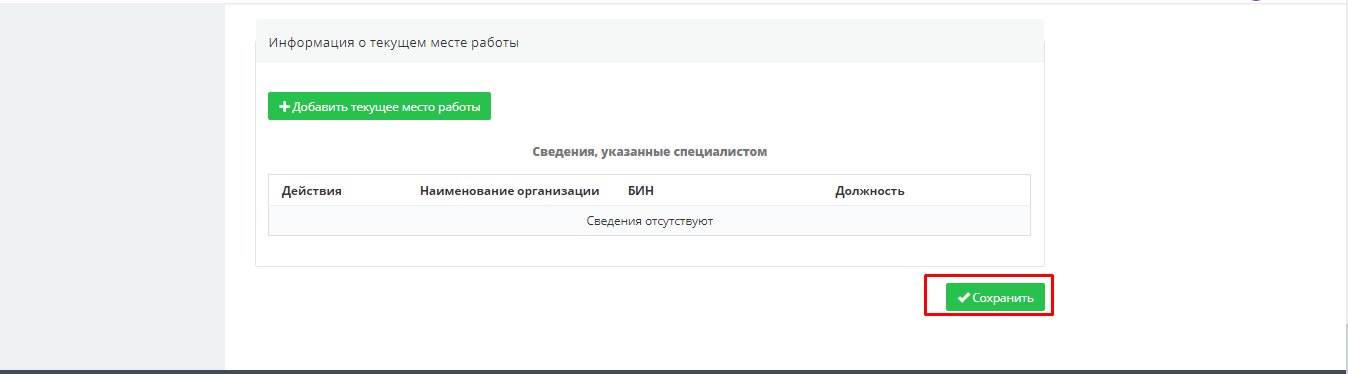 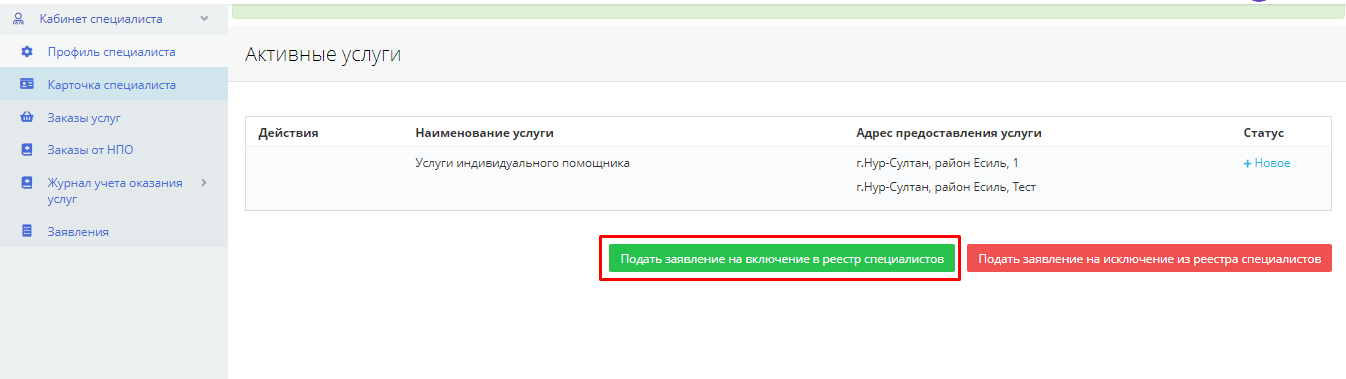 Проверка для юридических лиц (НПО) 2.1 Смотреть пункты 1.1 1.2 1.3 2.2 После успешной авторизации на Портале, в разделе «Карточка организации» в пунктах «Услуги жестового языка», «Услуги индивидуального помощника» для добавления специалиста, необходимо пройти обязательную проверку на отсутсвие судимости  и психо-нарко заболеваний через государственные базы данных. Для этого необходимо нажать на кнопки «Проверка КПСиСУ» и «Проверка МЗ РК» См.рисунок ниже.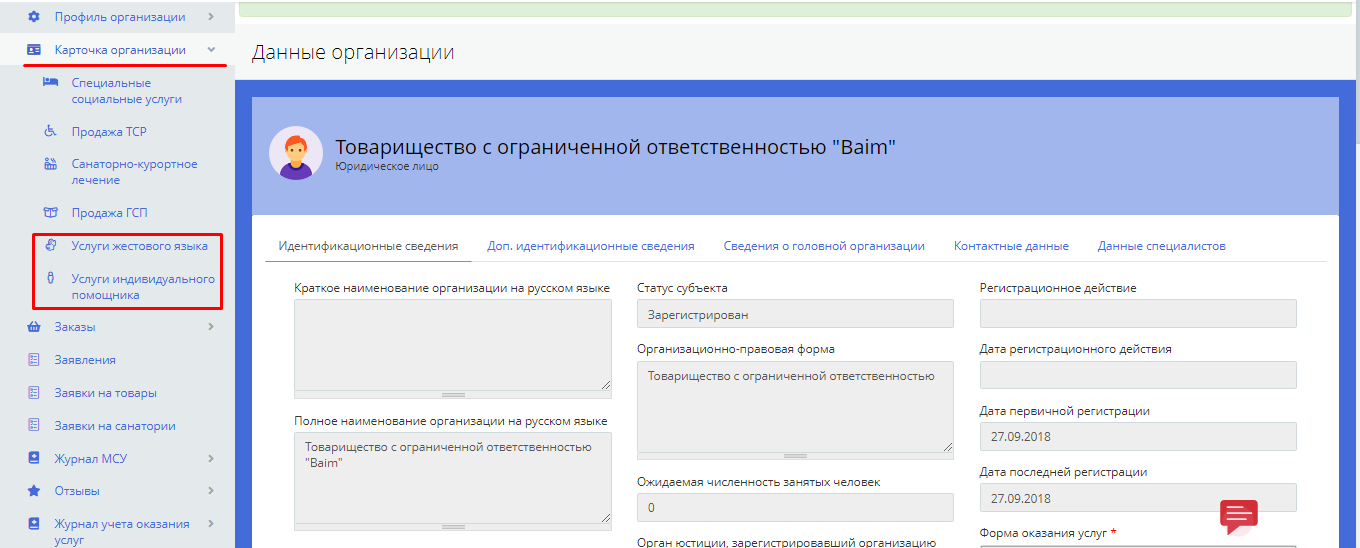 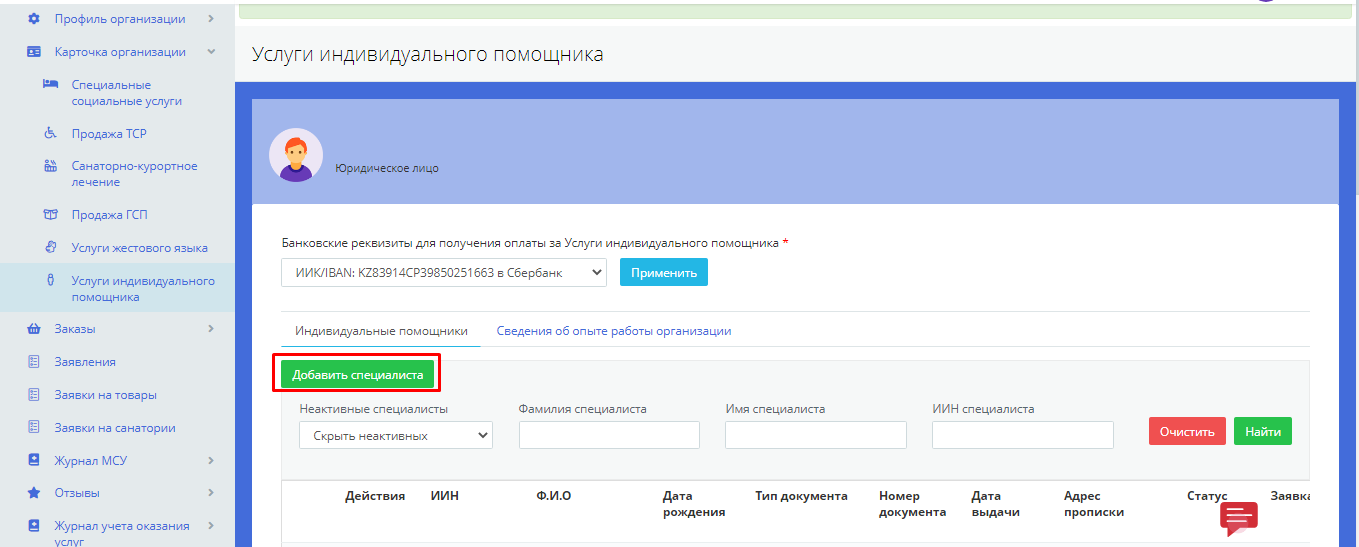 2.3 При вводе ИИН в «строку ИИН*», система автоматический проверит данные на возможность отправки смс кода в Мобильной базе граждан (далее МГОВ). В случае если ИИН зарегистрирован в МГОВ, откроется доступ для Проверки (появятся 3 дополнительных действия).  См.рисунок ниже. 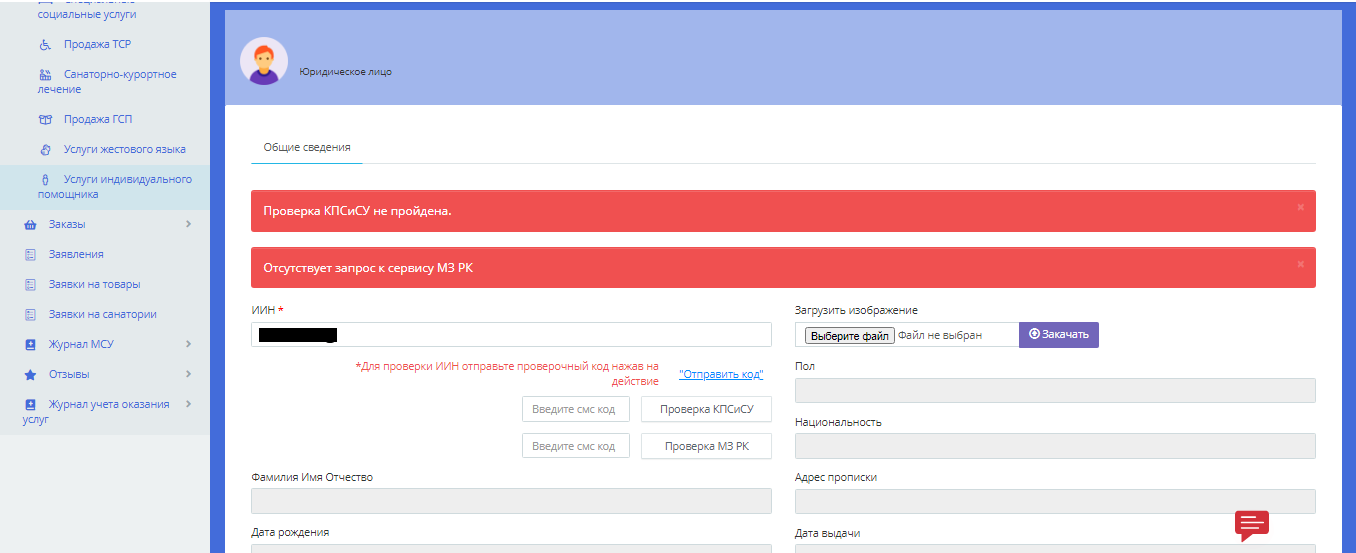 2.4 В случае возникновение данного уведомление, «Вы не можете использовать авторизацию через одноразовый пароль, т.к. Вы не зарегистрированы в M-Gov. Вам необходимо пройти регистрацию в M-Gov или использовать другой вид авторизации.» вам необходимо произвести регистрацию в личном кабинете egov.kz и привязать номер телефона к ИИН.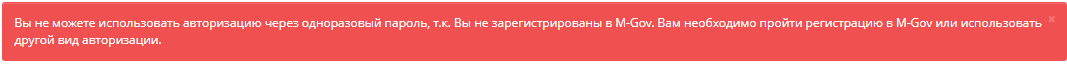 2.5 Для проверки необходимо отправить смс код для этого нажмите на «Отправить код» 1 раз, дождитесь всплывающего уведомление «Код СМС отправлен» и введите код (4-х значный код придет в виде смс на номер телефона зарегистрированным за ИИН, в случае согласие пользователя, передает код сотруднику НПО для дальнейших действии) в доступное поле «Введите смс код» рядом с одной из кнопкой введите 4-х значный код и нажмите кнопку расположенную рядом. Просим вас внимательно ознакомится с соглашением о сборе персональных данных, в случае согласие нажмите «Подтвердить» в случае не согласие нажмите «Отмена»(в случае не согласие проверка не будет проведена и доступ к функциям портала будет ограничен). См.рисунок ниже.ВАЖНО!! Вводить код необходимо в поле для ввода на уровне кнопки, так как у каждой кнопки свое «Поле для ввода смс».  См.рисунок ниже. 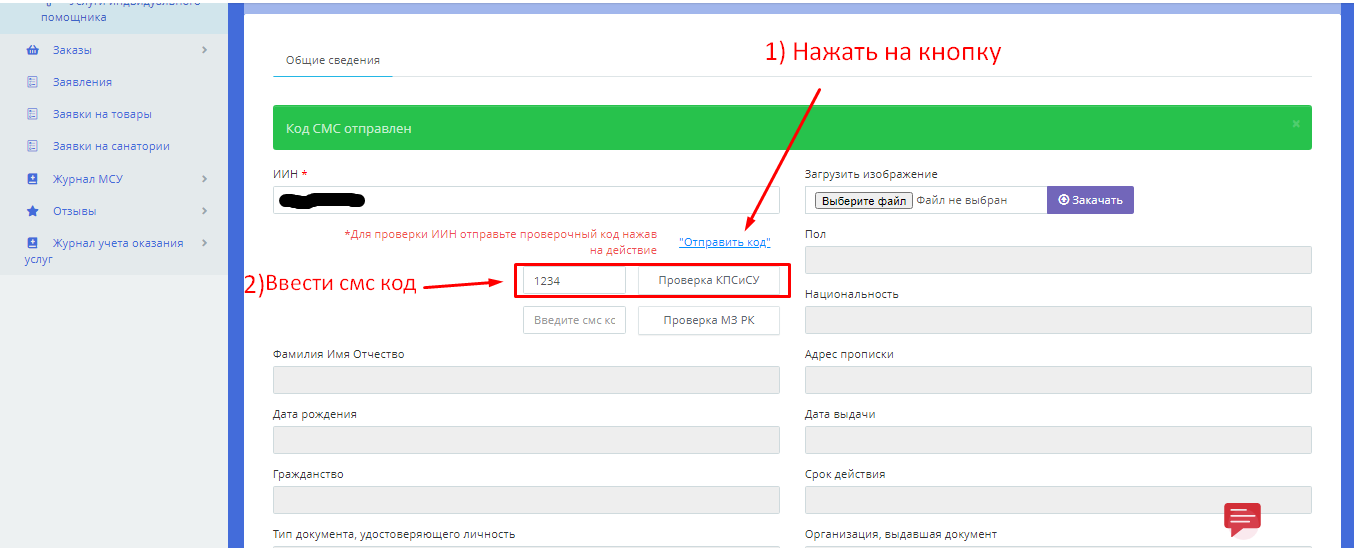 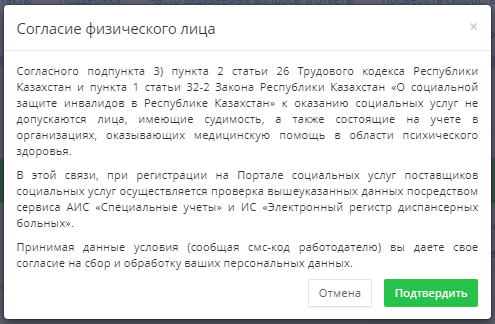 2.5 ВАЖНО!! Для каждой из проверок используется уникальный смс код, по этой причине для каждой кнопки «Проверка КПСиСУ» и «Проверка МЗ РК» используется разные коды смс. Для этого необходимо после одной из проверок, повторно нажать на «Отправить код» и получить другой код смс для следующей проверки.Схема:Отправить код-------Проверка КПСиСУ----Подтверждение (согласие условий).Отправить код-------Проверка МЗ РК----- Подтверждение (согласие условий).Две проверки, два смс кода для каждой из них. *Внимание срок проверки КПСиСУ составляет от 10 минут до 5 рабочих дней, где день запроса не входит в срок проверки.  Проверка МЗ РК, осуществляется в течение 1-2 минут.2.6 После успешной проверки и повторного ввода ИИН, автоматический заполнятся данные с базы ГБД ФЛ, после проверки всех данных необходимо нажать «Добавить» для завершение процедуры проверки и добавление специалиста. См.рисунок ниже.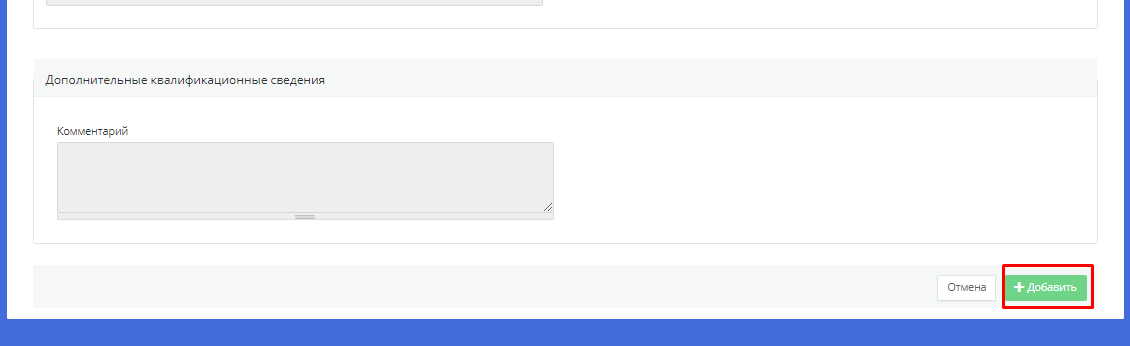 